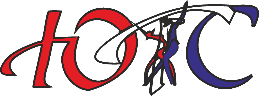 Южный Танцевальный СоюзЧлен Российского Танцевального Союза с правами региональной организацииМБУ ДО ДТДМТанцевально-спортивный клуб «МАГНАТ»Представляют  традиционный открытый турнир по спортивным танцам«КУБОК  НОВОРОССИЙСКА-2022»РАСПИСАНИЕ «Кубок НОВОРОССИЙСКА -2022»         13 июня 2022 года                                                                                                  1 отделение   Начало 10.00   Регистрация 8.302 отделение   Начало 12.30   Регистрация 10.003 отделение   Начало 16.00   Регистрация 14.304 отделение   Начало 18.00   Регистрация 16.30ДО ВСЧТРЕЧИ НА ТУРНИРЕ « Кубок НОВОРОССИЙСКА 2022»ОРГАНИЗАТОРЫ ТУРНИРА:Любовь Хрипченко, Александр Кулаков, Олеся ЛюбимоваДАТА ПРОВЕДЕНИЯ: 13  июня 2022 годаМЕСТО ПРОВЕДЕНИЯ:г.Новороссийск, пр.Ленина 97, Дворец творчества. паркетный залПРАВИЛА ПРОВЕДЕНИЯ:В соответствии с правилами  ЮТССУДЬИ:Специалисты РТС и ЮТС  по приглашению организаторовУСЛОВИЯ   ПРИЕМА:За счет командирующих организацийНАГРАЖДЕНИЕ:Кубки, медали, призыРЕГИСТРАЦИЯ:По квалификационным книжкам,  паспортам или свидетельствам о рождении. Начало за 1,5 часа до начала отделения, окончание за 30 минут до начала. Разминка – за 30 мин. до начала отделения.РЕГИСТРАЦИОННЫЙ ВЗНОС:Не выше нормативов, установленных правилами ЮТСДОПУСК ТРЕНЕРОВ:По списку тренеров, пары которых заняты в турниреСПРАВКИ:Любую дополнительную информацию о проведении турнира «Кубок Новороссийска 2022» вы можете получить: Любовь Федоровна           т.8-918--469-31-32;                                             e-mail: hipa49@rambler.ruАлександр Кулаков          т.8-918-489-54-53                                             e-mail: kula30.nvrs@rambler.ruОлеся Любимова             т.8-918-390-09-24                                           e-mail: Ieska75@rambler.ru№КатегорияВозрастПрограмма1Беби  (Соло)3-4 года2 т (W, Ch)2Беби  (Соло) 3-4 годаКубок W3Беби  (Соло)3-4 годаКубок Ch4,5Ювеналы 0 (Соло ,Пары)5-6 лет2 т (W, Ch)6,7Ювеналы 0 (Соло ,Пары)5-6 лет3 т (W, Ch , J)8,9Ювеналы 0 (Соло ,Пары)5-6 лет«Н» кл (W,Q , Ch , J)10,11Ювеналы 0 (Соло ,Пары)5-6 летКубок W12,13Ювеналы 0 (Соло ,Пары)5-6 летКубок Ch14,15Ювеналы 0 (Соло ,Пары)5-6 летКубок J16,17Ювеналы 1 (Соло, Пары)7-9 лет2 т (W, Ch)18,19Ювеналы 1 (Соло, Пары)7-9 лет3 т (W, Ch , J)20,21Ювеналы 1 (Соло, Пары)7-9 лет4 т (W,Q , Ch , J)22,23Ювеналы 1 (Соло, Пары)7-9 лет«Н» кл (W,Q , Ch , J)24,25Ювеналы 1 (Соло, Пары)7-9 летКубок W26,27Ювеналы 1 (Соло, Пары)7-9 летКубок Ch28,29Ювеналы 1 (Соло, Пары)7-9 летКубок J30,31Ювеналы 2 (Соло ,Пары)10-11 лет3 т (W, Ch , J)32,33Ювеналы 2 (Соло ,Пары)10-11 лет4 т (W,Q , Ch , J)34,35Ювеналы 2 (Соло ,Пары)10-11 лет«Н» кл (W,Q , Ch , J)36,37Ювеналы 2 (Соло ,Пары)10-11 летКубок W38,39Ювеналы 2 (Соло ,Пары)10-11 летКубок Ch40,41Ювеналы 2 (Соло ,Пары)10-11 летКубок J42,43Юниоры 1+2 (Соло ,Пары)12-15 лет3 т (W, Ch , J)44,45Юниоры 1+2 (Соло ,Пары)12-15 лет4 т (W,Q , Ch , J)46,47Юниоры 1+2 (Соло ,Пары)12-15 лет«Н» кл (W,Q , Ch , J)48,49Юниоры 1+2 (Соло ,Пары)12-15 летКубок W50,51Юниоры 1+2 (Соло ,Пары)12-15 летКубок Ch52,53Юниоры 1+2 (Соло ,Пары)12-15 летКубок J54,55Ювеналы 1 (Соло) «Н+Е» кл7-9 летSt, La56,57Ювеналы 2 (Соло) «Н+Е» кл10-11 летSt, La58,59Ювеналы 2 (Соло) «Е+Д» кл10-11 летSt, La60,61Юниоры 1 (Соло) «Н+Е» кл12-13 летSt, La62,63Юниоры 1+2 (Соло) «Е+Д» кл12-15 летSt, La64,65Ювеналы 2 (Соло) откр.10-11 летSt ,La66,67Юниоры 1 (Соло) откр12-13 летSt ,La68,69Юниоры 2 (Соло) откр14-15 летSt ,La70,71Ювеналы 1 (Пары) «Н+Е» кл7-9 летSt ,La72,73Ювеналы 1 (Пары) «Е+Д» кл7-9 лет St ,La74,75Ювеналы 2 (Пары) «Н+Е» кл10-11 летSt ,La76,77Ювеналы 2 (Пары) «Е+Д» кл10-11 летSt ,La78,79Юниоры1+2 (Пары) «Е+Д» кл12-15 летSt ,La80,81Юниоры 1+2 (Пары) откр12-15 летSt ,La